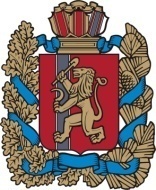 Изумрудновский сельский  Совет ДепутатовИрбейского района Красноярского краяРЕШЕНИЕ10.11.2022 г.                                  п. Изумрудный                                     №   ___-рсОб утверждении отчета об исполнении бюджета сельского поселенияИзумрудновского сельсовета Ирбейского района Красноярского края за  9 месяцев 2022 год         В соответствии с главой 6 статьи 21 Положения о бюджетном процессе в Администрации Изумрудновского сельсовета Ирбейского района Красноярского края, утвержденного решением Изумрудновского сельского совета депутатов от 16.12.2021г № 53-рс  Изумрудновский  Совет депутатов РЕШИЛ:        1.Утвердить отчет об исполнении бюджета Изумрудновского сельского поселения за  9 месяцев  2022 год по доходам в сумме 5 546 240,05 рублей, по расходам в сумме 5 086 085,79 рублей, с профицитом в сумме 460 154,26  рублей с показателями:         по объему поступлений доходов бюджета поселения за   9 месяцев 2022 год согласно приложению  № 1;         по распределению бюджетных ассигнований по разделам и подразделам классификации расходов бюджета за  9 месяцев 2022 год согласно приложения № 2;         2. Настоящее решение вступает в силу со дня подписания и подлежит официальному опубликованию в периодическом издании «Вестник» и на официальном сайте Администрации Изумрудновского сельсовета.Глава сельсовета                       С.Н. КосторнойПредседатель СД                      ЮВ Комарова                     